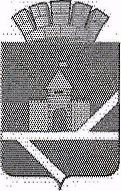                                           Российская Федерация                                        Свердловская областьАДМИНИСТРАЦИЯ  ПЫШМИНСКОГО ГОРОДСКОГО ОКРУГАПОСТАНОВЛЕНИЕот 15.07.2019                                                                                                     №478 пгт. ПышмаОб утверждении Административного регламентапредоставления муниципальной услуги «Прием заявлений, документов, а также постановка граждан на учет в качестве нуждающихся в жилых помещениях» в новой редакции В соответствии с Федеральным законом от 06.10.2003 № 131-ФЗ «Об общих принципах организации местного самоуправления в Российской Федерации»,  Федеральным законом от 27.07.2010 N 210-ФЗ «Об организации предоставления государственных и муниципальных услуг», постановлением администрации Пышминского городского округа от 25.12.2018 № 786 «Об утверждении Порядка  разработки и утверждения административных регламентов предоставления муниципальных услуг и осуществления муниципального контроля»п о с т а н о в л я ю: 1. Утвердить Административный регламент предоставления муниципальной услуги «Прием заявлений, документов, а также постановка граждан на учет в качестве нуждающихся в жилых помещениях» в новой редакции (прилагается).2. Настоящее постановление опубликовать в газете «Пышминские вести» и разместить на официальном сайте Пышминского городского округа.3. Контроль за выполнением настоящего постановления возложить на заместителя главы администрации Пышминского городского округа по социальным  вопросам Варлакова А.А.  Глава Пышминского городского округа 			    В.В. Соколов                                                                          Утвержденпостановлением администрацииПышминского городского округаот «15» июля . № 478Административный регламентпредоставления муниципальной услуги «Прием заявлений, документов, а также постановка граждан на учет в качестве нуждающихся в жилых помещениях» Раздел I. Общие положенияПредмет регулирования административного регламента1. Административный регламент предоставления муниципальной услуги «Прием заявлений, документов, а также постановка граждан на учет в качестве нуждающихся в жилых помещениях» (далее – Административный регламент) разработан в целях повышения качества предоставления и доступности муниципальной услуги, создания комфортных условий для получения муниципальной услуги. Административный регламент определяет порядок, сроки и последовательность действий (административных процедур) при предоставлении муниципальной услуги на территории Пышминского городского округа.2. Регламент устанавливает сроки и последовательность административных процедур отдела строительства, газификации и жилищной политики администрации Пышминского городского округа (далее - отдел строительства), осуществляемых в ходе предоставления муниципальной услуги, порядок взаимодействия между должностными лицами, взаимодействия с заявителями.Круг заявителей3. Заявителями на получение муниципальной услуги являются:1)граждане Российской Федерации, постоянно проживающие на территории Пышминского городского округа,  претендующие на предоставление жилых помещений муниципального жилищного фонда по договорам социального найма (далее — заявители);2) от имени заявителей с заявлением о предоставлении муниципальной услуги вправе обратиться их представители. Полномочия представителя при этом должны быть подтверждены в соответствии с действующим законодательством, в том числе надлежащим образом оформленной доверенностью, для опекунов – на основании решения об установлении опеки. Требования к порядку информации о предоставлении муниципальной услуги4. Информирование заявителей о порядке предоставления муниципальной услуги осуществляется непосредственно специалистом по жилищным вопросам  отдела строительства при личном приеме и по телефону, а также через Государственное бюджетное учреждение Свердловской области «Многофункциональный центр предоставления государственных и муниципальных услуг» (далее — МФЦ) и его филиал.5. Информация о месте нахождения, графиках (режиме) работы, номерах контактных телефонов, адресах электронной почты отдела строительства и администрации Пышминского городского округа, официального сайта Пышминского городского округа, информация о порядке предоставления муниципальной услуги размещена в федеральной государственной информационной системе «Единый портал государственных и муниципальных услуг (функций)» (далее — Единый портал) по адресу https://www.gosuslugi.ru/24598/1/info, на официальном сайте Пышминского городского округа (www.пышминский-го.рф), и информационных стендах отдела  строительства администрации Пышминского городского округа, на официальном сайте многофункционального центра предоставления государственных и муниципальных услуг (www.mfc66.ru), а также предоставляется непосредственно работниками отдела строительства при личном приеме, а также по телефону.6. Основными требованиями к информированию граждан о порядке предоставления муниципальной услуги, которые являются необходимыми и обязательными для предоставления муниципальной услуги, являются достоверность предоставляемой информации, четкость в изложении информации, полнота информирования.7. При общении с гражданами должностное лицо, муниципальный служащий  отдела должен вести себя корректно и внимательно к гражданам, не унижать их чести и достоинства. Устное информирование о порядке предоставления муниципальной услуги должно проводиться с использованием официально-делового стиля речи.Раздел 2. Стандарт предоставления муниципальной услугиНаименование муниципальной услуги8. Наименование муниципальной услуги: «Прием заявлений, документов, а также постановка граждан на учет в качестве нуждающихся в жилых помещениях» (далее – муниципальная услуга).Наименование органа, непосредственно предоставляющего муниципальную услугу9. Муниципальную услугу предоставляет администрация Пышминского городского округа. Непосредственным исполнителем является отдел строительства, в лице уполномоченного сотрудника – специалиста по жилищным вопросам.Наименование органов и организации, обращение в которыенеобходимо для предоставления муниципальной услуги      10. Запрещается требовать от заявителя осуществления действий, в том числе согласований, необходимых для получения муниципальной услуги и связанных с обращением в иные органы местного самоуправления и организации, за исключением получения услуг, включенных в Перечень услуг, которые являются необходимыми и обязательными для предоставления муниципальных услуг администрацией Пышминского городского округа и территориальными, отраслевыми (функциональными) органами администрации Пышминского городского округа и оказываются организациями, участвующими в предоставлении муниципальных услуг, утвержденный решением Думы Пышминского городского округа от 24.08.2011 г. № 258.Описание результата предоставления муниципальной услуги       11. Результатом предоставления муниципальной услуги является:       11.1. распоряжение администрации Пышминского городского округа о постановке заявителя на учет в качестве нуждающегося в предоставляемых по договорам социального найма жилых помещениях муниципального жилищного фонда Пышминского городского округа;        11.2. уведомление об отказе в постановке на учет в качестве нуждающегося в улучшении жилищных условий с мотивированным изложением его причин.Сроки предоставления муниципальной услуги, в том числе с учетом необходимости обращения в организации, участвующие в предоставлении муниципальной услуги, срок приостановления предоставления муниципальной услуги в случае, если возможность приостановления предусмотрена законодательством Российской Федерации, срок выдачи (направления) документов, являющихся результатом предоставления муниципальной услуги12. Срок исполнения запроса не должен превышать 30 дней со дня регистрации запроса. Приостановление предоставления муниципальной услуги не предусмотрено. Срок выдачи результата муниципальной услуги не  должен превышать 30 дней со дня регистрации запроса.С учетом обращения заявителя через МФЦ предоставления государственных и муниципальных услуг срок предоставления муниципальной услуги исчисляется с момента регистрации запроса  в отделе строительства, предоставляющем муниципальную услугу.Нормативные правовые акты, регулирующие предоставление муниципальной услуги13. Перечень нормативных правовых актов, регулирующих предоставление муниципальной услуги, с указанием их реквизитов и источников официального опубликования размещен на официальном сайте Пышминского городского округа в сети «Интернет» по адресу: www.пышминский-го.рф и на Едином портале https://www.gosuslugi.ru/24598/1/info.Орган местного самоуправления обеспечивает размещение и актуализацию перечня указанных нормативных правовых актов на своем официальном сайте в сети Интернет.Исчерпывающий перечень документов, необходимых в соответствии 
с нормативными правовыми актами для предоставления муниципальной услуги, и услуг, которые являются необходимыми и обязательными для предоставления муниципальной услуги, подлежащих представлению заявителем, способы их получения заявителем, в том числе в электронной форме, порядок их представления14. В целях получения муниципальной услуги заявитель представляет следующие документы:14.1. с целью принятия по месту жительства на учет малоимущих граждан в качестве нуждающихся в предоставлении по договорам социального найма жилых помещений муниципального жилищного фонда:- заявление на бланке установленной формы согласно Приложению N 1 к настоящему Регламенту;- паспорт или временное удостоверение личности (в случае отсутствия паспорта) заявителя и каждого члена его семьи (для несовершеннолетних членов семьи - свидетельство о рождении);- документы, подтверждающие родственные или иные отношения гражданина, подавшего заявление, с совместно проживающими с ним членами семьи, в том числе свидетельства о заключении брака, свидетельства о рождении;-справки, подтверждающие получение доходов, подлежащих налогообложению налогом на доходы физических лиц, одиноко проживающим гражданином или каждым членом семьи, в случаях, если эти лица не были обязаны подавать налоговые декларации по налогу на доход физических лиц в соответствии с законодательством Российской Федерации о налогах и сборах за три года, предшествующих году, в котором подано заявление;-копии налоговых деклараций за соответствующий налоговый период, поданных в соответствии с законодательством Российской Федерации о налогах и сборах, заверенные налоговыми органами, предоставляются за три года по следующим налогам: налогу на доходы физических лиц, единому налогу на вмененный доход, единому налогу, уплачиваемому при применении упрощенной системы налогообложения, сельскохозяйственному налогу;-копии документов, удостоверяющих право применения индивидуальным предпринимателем упрощенной системы налогообложения на основе патента, в случаях, если эти лица в соответствии с законодательством РФ применяли упрощенную систему налогообложения на основе патента;-справки, подтверждающие получение пожизненного содержания, выплачиваемому пребывающему в отставке судье за 3 года, из суда, в котором гражданин получает такое содержание;- правоустанавливающие и правоподтверждающие документы на жилые дома, квартиры, дачи, гаражи, иные строения, помещения и сооружения, земельные участки, транспортные средства, подлежащие налогообложению, находящиеся в собственности заявителя и членов его семьи, либо занимаемые ими по договору социального найма (ордер, договор социального найма, договор найма, договор приватизации жилого помещения, свидетельство о праве собственности, договор купли-продажи);- справка из  Бюро технической инвентаризации   о наличии или отсутствии жилища на праве собственности заявителя и  членов его семьи по месту постоянного жительства (сведения до 2000 года);- копия трудовой книжки (на всех совершеннолетних членов семьи);- медицинское заключение о наличии тяжелой формы заболевания у гражданина, при которой совместное проживание с ним в одной квартире невозможно, согласно перечню заболеваний, 	установленному Правительством Российской Федерации (при наличии).Если заявитель желает состоять на учете нуждающихся в предоставляемых по договорам социального найма жилых помещениях муниципального жилищного фонда по нескольким основаниям (как малоимущий гражданин и как относящийся к определенной Федеральным законом, Указом Президента Российской Федерации или Законом субъекта Российской Федерации категории), он представляет заявление на бланке согласно Приложению №1 к данному регламенту (с указанием категории), и  документы, подтверждающие факт отнесения гражданина к категории граждан, имеющих право на получение жилого помещения по договору социального найма в соответствии с федеральным законом (удостоверение на право пользования льготами, медицинское заключение о заболевании, дающее право больным на получение жилых помещений по договору социального найма, копия справки врачебно-трудовой экспертной комиссии либо медико-социальной экспертизы об инвалидности);       14.2. С целью признания граждан нуждающимися в предоставляемых по договорам социального найма   жилых помещениях муниципального жилищного фонда Пышминского городского округа и принятия на учет категорий граждан, определенных федеральным законодательством (без подтверждения имущественного положения); - заявление на бланке установленной формы согласно Приложению N 1 к настоящему Регламенту;- паспорт или временное удостоверение личности (в случае отсутствия паспорта) заявителя и каждого члена его семьи (для несовершеннолетних членов семьи - свидетельство о рождении);- документы, подтверждающие родственные или иные отношения гражданина, подавшего заявление, с совместно проживающими с ним членами семьи, в том числе свидетельство о заключении брака, свидетельства о рождении;- копия технического паспорта на каждое жилое помещение, занимаемое по договору социального найма и (или) находящееся в собственности гражданина, подающего заявление, и (или) совместно проживающих с ним членов семьи или иной документ, содержащий техническую информацию о жилом помещении;- правоустанавливающие и правоподтверждающие документы на жилые помещения, находящиеся в собственности заявителя и членов его семьи, либо занимаемые ими по договору социального найма (ордер, договор социального найма, договор найма, договор приватизации жилого помещения, свидетельство о праве собственности, договор купли-продажи);- документы, подтверждающие факт отнесения гражданина к категории граждан, имеющих право на получение жилого помещения по договору социального найма в соответствии с федеральным законом (удостоверение на право пользования льготами, медицинское заключение о заболевании, дающее право больным на получение жилых помещений по договору социального найма, копия справки врачебно-трудовой экспертной комиссии либо медико-социальной экспертизы об инвалидности, документы, удостоверение многодетной семьи, удостоверение участника ВОВ и вдовы участника ВОВ);- медицинское заключение о наличии тяжелой формы заболевания у гражданина, при которой совместное проживание с ним в одной квартире невозможно, согласно перечню заболеваний, установленному Правительством Российской Федерации (при наличии);- справка из  Бюро технической инвентаризации   о наличии или отсутствии жилища на праве собственности заявителя и  членов его семьи по месту постоянного жительства (сведения до 2000 года).15. Заявление и документы, необходимые для предоставления муниципальной услуги, указанные в пункте 14 настоящего регламента, представляются в отдел строительства  посредством личного обращения заявителя, посредством почтового отправления, через МФЦ, либо с использованием информационно-телекоммуникационных технологий, включая использование Единого портала, и других средств информационно-телекоммуникационных технологий в случаях и порядке, установленных законодательством Российской Федерации и Свердловской области, в форме электронных документов при наличии технической возможности. При этом заявление и электронный образ каждого документа могут быть подписаны простой электронной подписью.Исчерпывающий перечень документов, необходимых в соответствии            с нормативными правовыми актами для предоставления муниципальной услуги, которые находятся в распоряжении органов местного самоуправления и иных органов, участвующих в предоставлении муниципальных услуг, и которые заявитель вправе представить, а также способы их получения заявителями, в том числе в электронной форме, порядок их представления16. Заявитель вправе по собственной инициативе представить документы (или их копии), содержащие дополнительные сведения, относящиеся к теме запроса.В соответствии с Федеральным законом от 27 июля 2010 года № 210-ФЗ            «Об организации  предоставления государственных и муниципальных услуг», в случае, если документы не были предоставлены по инициативе заявителя, отделом строительства по каналам межведомственного взаимодействия запрашиваются:-справки о доходах, полученных в виде пенсий по государственному пенсионному обеспечению и (или) трудовой пенсии в течение 3 лет из органов, осуществляющих пенсионное обеспечение;- справка о стоимости недвижимого имущества для исчисления налоговой базы по налогу на имущество (при наличии в собственности у заявителя либо членов его семьи недвижимого имущества);- справка о наличии (отсутствии) транспортного средства у заявителя и членов его семьи;- справка о рыночной стоимости транспортного средства или аналогичного имущества по состоянию на 1 января года, в котором подано заявление о принятии на учет гражданина в качестве нуждающегося в предоставлении по договору социального найма жилого помещения муниципального жилищного фонда (при наличии у заявителя либо членов его семьи транспортного средства, облагаемого налогом);- номер СНИЛС;- акт, заключение о признании жилого помещения непригодным для проживания (при наличии);- выписка из Единого государственного реестра недвижимости о правах отдельного лица на имевшиеся (имеющиеся) у него объекты недвижимости за последние 5 лет.Непредставление заявителем документов, которые он вправе представить по собственной инициативе, не является основанием для отказа в предоставлении услуги.Указание на запрет требовать от заявителяпредставления документов и информации или осуществления действий17. Запрещается требовать от заявителя:представления документов и информации или осуществления действий, которые не предусмотрены нормативными правовыми актами, регулирующими отношения, возникающие в связи с предоставлением муниципальной услуги;представления документов и информации, которые в соответствии с нормативными правовыми актами Российской Федерации, нормативными правовыми актами Правительства Свердловской области и правовыми актами органов местного самоуправления находятся в распоряжении органов местного самоуправления, предоставляющих муниципальную услугу, и (или) подведомственных органам местного самоуправления организаций, участвующих в предоставлении муниципальных услуг, за исключением документов, указанных в части 6 статьи 7 Федерального закона от 27 июля 2010 года № 210-ФЗ «Об организации предоставления государственных и муниципальных услуг»;представления документов и информации, отсутствие и (или) недостоверность которых не указывались при первоначальном отказе в приеме документов, необходимых для предоставления муниципальной услуги, либо в предоставлении муниципальной услуги, за исключением следующих случаев:изменение требований нормативных правовых актов, касающихся предоставления муниципальной услуги, после первоначальной подачи заявления о предоставлении муниципальной услуги;наличие ошибок в заявлении о предоставлении муниципальной услуги и документах, поданных заявителем после первоначального отказа в приеме документов, необходимых для предоставления муниципальной услуги, либо в предоставлении муниципальной услуги и не включенных в представленный ранее комплект документов;истечение срока действия документов или изменение информации после первоначального отказа в приеме документов, необходимых для предоставления муниципальной услуги, либо в предоставлении муниципальной услуги;выявление документально подтвержденного факта (признаков) ошибочного или противоправного действия (бездействия) должностного лица, муниципального служащего или работника отдела строительства, предоставляющего муниципальную услугу, работника МФЦ при первоначальном отказе в приеме документов, необходимых для предоставления муниципальной услуги, либо в предоставлении муниципальной услуги. В данном случае в письменном виде за подписью должностного лица органа местного самоуправления (или отдела строительства), предоставляющего муниципальную услугу, руководителя МФЦ при первоначальном отказе в приеме документов, необходимых для предоставления муниципальной услуги, уведомляется заявитель, а также приносятся извинения за доставленные неудобства.При предоставлении муниципальной услуги запрещается:отказывать в приеме запроса и иных документов, необходимых для предоставления муниципальной услуги, в случае, если запрос и документы, необходимые для предоставления муниципальной услуги, поданы в соответствии с информацией о сроках и порядке предоставления муниципальной услуги, опубликованной на Едином портале, либо на официальном сайте Пышминского городского округа;отказывать в предоставлении муниципальной услуги в случае, если запрос и документы, необходимые для предоставления муниципальной услуги, поданы в соответствии с информацией о сроках и порядке предоставления муниципальной услуги, опубликованной на Едином портале, либо на официальном сайте Пышминского городского округа;требовать от заявителя представления документов, подтверждающих внесение заявителем платы за предоставление муниципальной услуги.Исчерпывающий перечень оснований для отказа в приеме документов, необходимых для предоставления муниципальной услуги18. Основаниями для отказа в приеме заявления и документов, необходимых для предоставления муниципальной услуги, являются:неполный комплект документов, указанный в п. 14 настоящего Регламента;неправильное заполнение заявления, указанного в п. 14 настоящего Регламента, отсутствие в запросе данных, указанных в п. 14 настоящего Регламента;заполнение заявления, указанного в п. 14 настоящего Регламента, неразборчивым, не поддающимся прочтению почерком.Исчерпывающий перечень оснований для приостановления или отказа в предоставлении муниципальной услуги19. Основания для приостановления предоставления муниципальной услуги отсутствуют.Муниципальная услуга не предоставляется в следующих случаях:  если у заявителя отсутствуют права на получение муниципальной услуги в соответствии с действующим законодательством;если в запросе содержится вопрос, на который заявителю ранее неоднократно давались письменные ответы по существу, и при этом не приводятся новые доводы и обстоятельства. Начальник отдела строительства  вправе принять решение о безосновательности очередного запроса и прекращении переписки по данному вопросу при условии, что указанный запрос и ранее направляемые запросы направлялись в один и тот же орган или организацию. О данном решении уведомляется заявитель, направивший запрос;если в запросе содержатся нецензурные, либо оскорбительные выражения, угрозы жизни, здоровью и имуществу должностного лица, а также членов его семьи. Руководитель вправе оставить запрос без ответа по существу поставленных в нем вопросов и сообщить заявителю, направившему его, о недопустимости злоупотребления правом;если у заявителя отсутствуют документы, подтверждающие его полномочия выступать от имени третьих лиц.Перечень услуг, которые являются необходимыми и обязательными для предоставления муниципальной услуги, в том числе сведения о документе (документах), выдаваемом (выдаваемых) организациями, участвующими в предоставлении муниципальной услугиДокументами, выдаваемыми организациями, участвующими в предоставлении муниципальной услуги, являются следующие:20. Справка из  Бюро технической инвентаризации   о наличии или отсутствии жилища на праве собственности заявителя и  членов его семьи по месту постоянного жительства (сведения до 2000 года);21. Справка из Пенсионного фонда о размере пенсии;22. Справка центра занятости о размере пособия;23. Справка по форме 2-НДФЛ о размере заработной платы;24. Справка из Управления социальной политики о  размере пособий и компенсаций.Порядок, размер и основание взимания государственной пошлины или иной платы, взимаемой за предоставление муниципальной услуги25. Муниципальная услуга предоставляется бесплатно. Порядок, размер и основание взимания платы за предоставление услуг, которые являются необходимыми и обязательными для предоставления муниципальной услуги, включая информацию о методике расчета такой платы26. Справка из  Бюро технической инвентаризации   о наличии или отсутствии жилища на праве собственности заявителя и  членов его семьи по месту постоянного жительства (сведения до 2000 года) – размер и основание взимания платы за предоставление услуги устанавливает Бюро технической инвентаризации;       27.  справка о доходах, полученных в виде пенсий – предоставляет Управление Пенсионного фонда Российской Федерации, бесплатно;28.  справка центра занятости о размере пособия – предоставляет Центр занятости населения, бесплатно;29.  справка по форме 2-НДФЛ о размере заработной платы - предоставляет работодатель, бесплатно;30. справка из Управления социальной политики о  размере пособий и компенсации – предоставляет Управление социальной политики, бесплатно.Максимальный срок ожидания в очереди при подаче запроса о предоставлении муниципальной услуги и при получении результата предоставления муниципальной услуги31. Максимальный срок ожидания в очереди при подаче запроса о предоставлении муниципальной услуги и получении результата муниципальной услуги  в  отделе строительства  не должен превышать 15 минут.Срок и порядок регистрации запроса заявителяо предоставлении муниципальной услуги и услуги,предоставляемой организацией, участвующей в предоставлениимуниципальной услуги, в том числе в электронной форме32. Регистрация запроса и иных документов осуществляется в день их поступления в отдел строительства, при обращении лично, через МФЦ предоставления государственных и муниципальных услуг.33. В случае если запрос подан в электронной форме, отдел строительства не позднее рабочего дня, следующего за днем подачи заявления, направляет заявителю электронное сообщение о принятии либо об отказе в принятии запроса. Регистрация запроса, направленного в форме электронного документа, при отсутствии оснований для отказа в его приеме, осуществляется не позднее рабочего дня, следующего за днем подачи запроса в отдел строительства.Требования к помещениям, в которых предоставляется муниципальная услуга, к залу ожидания, местам для заполнения запросов о предоставлении муниципальной услуги, информационным стендам с образцами их заполнения и перечнем документов, необходимых для предоставления каждой муниципальной услуги, размещению и оформлению визуальной, текстовой и мультимедийной информации о порядке предоставления такой услуги, в том числе к обеспечению доступности для инвалидов указанных объектов в соответствии с законодательством Российской Федерации о социальной защите инвалидов34. В помещениях, в которых предоставляется муниципальная услуга, обеспечивается:1) соответствие санитарно-эпидемиологическим правилам и нормативам, правилам противопожарной безопасности; 2) создание инвалидам следующих условий доступности объектов в соответствии с требованиями, установленными законодательными и иными нормативными правовыми актами:возможность беспрепятственного входа в объекты и выхода из них;возможность самостоятельного передвижения по территории объекта в целях доступа к месту предоставления муниципальной услуги, в том числе с помощью работников отдела строительства, предоставляющих муниципальные услуги, ассистивных и вспомогательных технологий, а также сменного кресла-коляски;3) помещения должны иметь места для ожидания, информирования, приема заявителей. Места ожидания обеспечиваются стульями, кресельными секциями, скамьями (банкетками);4) помещения должны иметь туалет со свободным доступом к нему 
в рабочее время;5) места информирования, предназначенные для ознакомления граждан 
с информационными материалами, оборудуются:информационными стендами или информационными электронными терминалами;столами (стойками) с канцелярскими принадлежностями для оформления документов, стульями.На информационных стендах в помещениях, предназначенных для приема граждан, размещается информация, указанная в п. 4 Административного регламента.Оформление визуальной, текстовой и мультимедийной информации 
о порядке предоставления муниципальной услуги должно соответствовать оптимальному зрительному и слуховому восприятию этой информации заявителями, в том числе заявителями с ограниченными возможностями.Показатели доступности и качества муниципальной услуги, в том числе количество взаимодействий заявителя с должностными лицами, муниципальными служащими и работниками отдела строительства при предоставлении муниципальной услуги и их продолжительность, возможность получения муниципальной услуги в МФЦ, возможность либо невозможность получения муниципальной услуги по экстерриториальному принципу,  возможность получения информации о ходе предоставления муниципальной услуги, в том числе с использованием информационно-коммуникационных технологий35. Показателями доступности и качества предоставления муниципальной услуги являются:1) своевременность предоставления муниципальной услуги в соответствии со стандартом ее предоставления, установленным настоящим Административным регламентом; 2) возможность получения информации о ходе предоставления муниципальной услуги, лично или с использованием информационно-коммуникационных технологий;3) возможность обращения за предоставлением муниципальной услуги через МФЦ и в электронной форме;4) создание инвалидам всех необходимых условий доступности муниципальных услуг в соответствии с требованиями, установленными законодательными и иными нормативными правовыми актами.Заявитель имеет право получения муниципальной услуги по экстерриториальному принципу посредством обращения в филиалы МФЦ предоставления государственных и муниципальных услуг.36. При предоставлении муниципальной услуги взаимодействие заявителя с должностными лицами, муниципальными служащими и работниками отдела строительства, предоставляющего муниципальную услугу, осуществляется не более 2 раз в следующих случаях: при приеме заявления и при получении результата. В каждом случае время, затраченное заявителем при взаимодействиях с должностными лицами при предоставлении муниципальной услуги, не должно превышать 15 минут.Иные требования, в том числе учитывающие особенности предоставления муниципальной услуги в МФЦ, особенности предоставления муниципальной услуги по экстерриториальному принципу и особенности предоставления муниципальной услуги в электронной форме37. При обращении заявителя за предоставлением муниципальной услуги в МФЦ сотрудник МФЦ осуществляет действия, предусмотренные Административным регламентом и соглашением о взаимодействии, заключенным между многофункциональным центром предоставления государственных и муниципальных услуг и администрацией Пышминского городского округа.МФЦ обеспечивает передачу принятого от заявителя запроса, в отдел строительства  в порядке и сроки, установленные соглашением о взаимодействии.         38. Особенности предоставления муниципальной услуги в электронной форме:обеспечение возможности получения заявителем информации о предоставляемой муниципальной услуге на Едином портале и на официальном сайте Пышминского городского округа;обеспечение при направлении заявителем запроса в форме электронного сообщения предоставления заявителю сообщения, подтверждающего поступление запроса в отдел строительства, при этом заявление и электронный образ каждого документа могут быть подписаны простой электронной подписью.Раздел 3. Состав, последовательность и сроки выполнения административных процедур (действий), требования к порядку их выполнения, в том числе особенности выполнения административных процедур (действий) в электронной форме, а также особенности выполнения административных процедур (действий) в МФЦ39. Исчерпывающий перечень административных процедур (действий) при предоставлении муниципальной услуги:- прием и регистрация заявления и прилагаемых к нему документов;- рассмотрение заявления и прилагаемых к нему документов;- формирование и направление межведомственных запросов; - принятие решения о постановке граждан на учет нуждающихся в жилых помещениях либо отказ в постановке на учет нуждающихся в жилых помещениях;- выдача результата;-исправление допущенных опечаток и ошибок в выданных в результате предоставлении муниципальных услуги документах.Прием и регистрация заявления и прилагаемых к нему документов40. Основанием для начала процедуры "Прием и регистрация заявления и прилагаемых к нему документов" является представление заявления и прилагаемых к нему документов в отдел строительства.41. Специалист отдела строительства, ответственный за прием и регистрацию заявлений регистрирует Письменный запрос заявителя в день поступления. 42. Результатом выполнения административной  процедуры является регистрация запроса.43.Сведения о выполнении административной процедуры фиксируются в системе документооборота и делопроизводства отдела строительства.44. Результатом приема заявления и прилагаемых к нему документов является регистрация  заявления в журнале регистрации заявлений о принятий на учет граждан в качестве нуждающихся в предоставляемых по договорам социального найма жилых помещениях  муниципального жилищного фонда  Пышминского городского округа и прилагаемых к нему документов и принятие их в работу.45.Срок выполнения процедуры один день. Формирование и направление межведомственных запросовПри непредставлении гражданином документов, указанных в пункте 16 раздела 2 настоящего Административного регламента, специалист отдела строительства направляет межведомственные запросы в государственные органы и органы местного самоуправления или подведомственные организации, а также направляет запросы о полноте и достоверности представленных гражданином сведений о доходах за три года, предшествующих году подачи запроса, о наличии (отсутствии) на праве собственности гражданина и совместно проживающих с ним членов семьи имущества, подлежащего налогообложению, стоимости данного имущества, запрашивает информацию об отчуждении гражданами жилых помещений в течение 5 лет, предшествующих дню подачи заявления.Рассмотрение заявления и прилагаемых к нему документов46.Основанием для начала административной процедуры "Рассмотрение заявления и прилагаемых к нему документов" является их поступление к специалисту отдела строительства.47.Специалист отдела строительства, секретарь Комиссии  осуществляет следующие административные действия:1) осуществляет проверку сведений, содержащихся в документах;2) проверяет, совершались ли намеренно гражданами, подавшими заявление и (или) совместно проживающими с ними членами семьи в течение пяти лет, предшествующих дню подачи заявления, действия, которые привели к ухудшению их жилищных условий;3) проверяет наличие оснований для признания граждан нуждающимися в предоставляемых по договорам социального найма жилых помещениях муниципального жилищного фонда;4) проверяет наличие оснований для признания граждан малоимущими в целях предоставления им по договорам социального найма жилых помещений муниципального жилищного фонда, в том числе осуществляет расчеты, необходимые для признания граждан малоимущими в целях предоставления им по договорам социального найма жилых помещений муниципального жилищного фонда;         5) готовит предложения на комиссию по жилищным вопросам администрации Пышминского городского округа (далее - Комиссия) о постановке на учет граждан в качестве нуждающихся в предоставляемых по договорам социального найма жилых помещениях 	муниципального жилищного фонда Пышминского городского округа,  либо об отказе в постановке на учет в качестве нуждающегося в улучшении жилищных условий. Заседание Комиссии проводится не реже одного раза в месяц;6) на основании предложений Комиссии специалист отдела строительства в течение трех дней после проведения заседания Комиссии готовит проект соответствующего распоряжения администрации Пышминского  городского округа о постановке на учет в качестве нуждающихся в предоставляемых по договорам социального найма жилых помещениях муниципального жилищного фонда Пышминского городского округа и  направляет его на согласование и подписание в соответствии с установленным порядком издания муниципальных правовых актов (согласование проекта проводится в течение 10 рабочих дней);          7) при установлении наличия оснований для отказа в постановке граждан на учет в качестве нуждающихся в предоставляемых по договорам социального найма жилых помещениях муниципального жилищного фонда Пышминского городского округа специалист отдела строительства, ответственный за рассмотрение заявления и документов, на основании предложений комиссии  готовит проект уведомления об отказе в постановке на учет в качестве нуждающегося в предоставляемых по договорам социального найма жилых помещениях муниципального жилищного фонда Пышминского городского округа  с мотивированным изложением его причин и представляет его на подпись председателю Комиссии (далее - Председатель).48. Председатель рассматривает и подписывает проект уведомления об отказе в постановке на учет в качестве нуждающихся в улучшении жилищных условий с мотивированным изложением его причин в течение одного дня.Выдача результата49. Основанием для начала административной процедуры  является подписанное и зарегистрированное распоряжение о постановке заявителя на учет  в качестве нуждающегося в предоставляемых по договорам социального найма жилых помещениях муниципального жилищного фонда Пышминского городского округа,  либо уведомление об отказе в постановке на учет граждан в качестве нуждающихся в предоставляемых по договорам социального найма жилых помещениях муниципального жилищного фонда Пышминского городского округа. 50. В течение двух календарных дней со дня подписания распоряжения администрации Пышминского  городского округа о постановке гражданина  на учет в качестве нуждающегося в предоставляемых по договорам социального найма жилых помещениях муниципального жилищного фонда Пышминского городского округа, либо уведомление об отказе в постановке на учет в качестве нуждающегося в улучшении жилищных условий с мотивированным изложением его причин направляется заявителю по почте заказным письмом с уведомлением или выдается заявителю под роспись.Особенности выполнения административных процедур в электронной форме51. Перечень административных процедур (действий) при предоставлении муниципальной услуги в электронной форме:1) прием заявления и прилагаемых к нему документов в электронной форме и регистрация заявления;2)формирование запроса о предоставлении муниципальной услуги;3)получение заявителем сведений сведения о ходе выполнения запроса;4) выдача результата.Прием заявления и прилагаемых к нему документов в электронной форме и регистрация заявления52. Основанием для начала административной процедуры является представление заявления и прилагаемых к нему документов в отдел строительства.53. Заявление в форме электронного документа может быть направлено заявителем по выбору заявителя:- путем заполнения формы запроса, размещенной на Едином портале посредством отправки через личный кабинет;- путем направления электронного документа в администрацию 
Пышминского  городского округа на электронную почту pischma@rambler.ru.54. При подаче заявления в форме электронного документа к нему прилагаются документы, перечисленные в пункте 14 раздела 2 настоящего Административного регламента.55. Заявитель вправе представить с заявлением документы, перечисленные в пункте 16 раздела 2 настоящего Административного регламента.56. К заявлению прилагается копия документа, удостоверяющего личность заявителя (удостоверяющего личность представителя заявителя, если заявление представляется представителем заявителя) в виде электронного образа такого документа.57. Представление копии документа, удостоверяющего личность заявителя или представителя заявителя, не требуется в случае представления заявления посредством отправки через личный кабинет Единого портала.58. В случае представления заявления представителем заявителя, действующим на основании доверенности, к заявлению также прилагается доверенность в виде электронного образа такого документа.59. Специалист отдела строительства, ответственный за прием и регистрацию заявлений, осуществляет следующие административные действия:- поступивший в отдел строительства письменный запрос заявителя регистрируется в отделе строительства;- результатом выполнения административной  процедуры является регистрация запроса;- сведения о выполнении административной процедуры фиксируются в системе документооборота и делопроизводства отдела строительства.60. Срок выполнения процедуры один день. Формирование запроса о предоставлении муниципальной услуги        61. В случае подачи заявления о предоставлении муниципальной услуги в электронной форме с использованием Единого портала заявителю необходимо зарегистрироваться на Едином портале и создать личный кабинет.        62. Формирование заявления заявителем осуществляется посредством заполнения электронной формы на Едином портале без необходимости дополнительной подачи заявления в какой-либо иной форме. На Едином портале размещаются образцы заполнения заявления.        63.Форматно-логическая проверка сформированного заявления осуществляется автоматически после заполнения заявителем каждого из полей электронной формы заявления. При выявлении некорректно заполненного поля электронной формы заявления заявитель уведомляется о характере выявленной ошибки и порядке ее устранения посредством информационного сообщения непосредственно в электронной форме заявления.        64. При формировании заявления заявителю обеспечивается:      - возможность копирования и сохранения заявления и иных документов, указанных в пункте 14 Административного регламента, необходимых для предоставления муниципальной услуги;       -  возможность заполнения несколькими заявителями одной электронной формы запроса при обращении за муниципальными услугами, предполагающими направление совместного запроса несколькими заявителями;        -  сохранение ранее введенных в электронную форму заявления информации в любой момент по желанию пользователя, в том числе при возникновении ошибок ввода и возврате для повторного ввода значений в электронную форму заявления;         -   заполнение полей электронной формы заявления до начала ввода сведений заявителем с использованием сведений, размещенных в федеральной государственной информационной системе «Единая система идентификации и аутентификации в инфраструктуре, обеспечивающей информационно-технологическое взаимодействие информационных систем, используемых для предоставления государственных и муниципальных услуг в электронной форме» (далее - ЕСИА), и сведений, опубликованных на Едином портале в части, касающейся сведений, отсутствующих в ЕСИА;          -   возможность вернуться на любой из этапов заполнения электронной формы запроса без потери ранее введенной информации;          -     возможность доступа заявителя на Едином портале к ранее поданным им заявлениям в течение срока, установленного законодательством РФ;          - возможность печати на бумажном носителе копии электронной формы заявления.         65. Сформированное и подписанное заявление, и иные документы, указанные в пункте 14  Административного регламента, необходимые для предоставления муниципальной услуги, направляются в администрацию Пышминского городского округа посредством Единого портала.Выдача результата66. Заявитель вправе получить результат муниципальной услуги в виде электронного документа или документа на бумажном носителе в течение срока действия результата предоставления муниципальной услуги.Особенности выполнения административных процедур (действий) МФЦ67. Последовательность административных процедур (действий) по предоставлению муниципальной услуги, выполняемые МФЦ:1) прием запроса заявителя МФЦ;2) формирование и направление МФЦ запроса в отдел строительства;3) прием и регистрация запроса заявителя в отделе строительства;4) выдача заявителю результата предоставления муниципальной услуги.Прием запроса заявителя МФЦ 68. Основанием для начала выполнения административной процедуры является поступление запроса заявителя в МФЦ.69. В случае наличия основания для отказа в приеме документов, необходимых для предоставления муниципальной услуги, в соответствии с пунктом 18 настоящего Регламента, сотрудник МФЦ отказывает в приеме документов, необходимых для предоставления муниципальной услуги.70. Сотрудник МФЦ выдает в день обращения заявителю один экземпляр «Запроса заявителя на организацию предоставления государственных (муниципальных) услуг» с указанием перечня принятых документов и даты приема в МФЦ;71. Поступивший в МФЦ письменный запрос заявителя регистрируется путем проставления прямоугольного штампа с регистрационным номером МФЦ, рядом с оттиском штампа указывается дата приема и личная подпись оператора, принявшего запрос;         72. Сотрудник МФЦ проверяет соответствие копий представляемых документов (за исключением нотариально заверенных) их оригиналам, что подтверждается проставлением на копии документа прямоугольного штампа «С подлинным сверено», если копия документа представлена без предъявления оригинала, штамп не проставляется;73. Результатом выполнения административной процедуры является регистрация запроса заявителя.74. Сведения о выполнении административной процедуры фиксируются в системе документооборота и делопроизводства МФЦ.Получение результата предоставления муниципальной услуги из отдела строительства         75.  Основанием для начала выполнения административной процедуры является поступление результата предоставления муниципальной услуги в МФЦ.         76. Сотрудник МФЦ регистрирует получение результата предоставления муниципальной услуги заявителю в системе документооборота и делопроизводства.          77. Результатом выполнения административной процедуры является регистрация получения результата предоставления муниципальной услуги из отдела строительства.          78. Сведения о выполнении административной процедуры фиксируются в системе документооборота и делопроизводства МФЦ.Выдача заявителю результата предоставления муниципальной услуги            79. Основанием для начала выполнения административной процедуры является обращение заявителя за результатом предоставления муниципальной услуги в МФЦ.            80. Результат предоставления муниципальной услуги выдается заявителю или его доверенному лицу под расписку, при предъявлении паспорта или иного удостоверяющего личность документа, доверенному лицу – при предъявлении доверенности, оформленной в установленном порядке.             81. Результатом выполнения административной процедуры является выдача заявителю копии распоряжения администрации Пышминского городского округа  о постановке на учет граждан в качестве нуждающихся в предоставляемых по договорам социального найма жилых помещениях муниципального жилищного фонда, либо направление в его адрес уведомления об отказе в постановке на учет в качестве нуждающегося в улучшении жилищных условий с мотивированным изложением его причин.             82. Сведения о выполнении административной процедуры фиксируются в системе документооборота и делопроизводства МФЦ.Раздел 4. Формы контроля за исполнением регламентаПорядок осуществления текущего контроля за соблюдением и исполнением отделом строительства, предоставляющим муниципальную услугу, его должностными лицами, муниципальными служащими и работниками, положений регламента и иных нормативных правовых актов, устанавливающих требования к предоставлению муниципальной услуги, а также принятием ими решений83. Текущий контроль над соблюдением последовательности действий, определенных административными процедурами по предоставлению муниципальной услуги, осуществляется руководителем отдела строительства, на постоянной основе.84. Контроль предоставления муниципальной услуги отделом строительства осуществляют органы местного самоуправления. Порядок и периодичность осуществления плановых и внеплановых проверок полноты и качества предоставления муниципальной услуги, 
в том числе порядок и формы контроля за полнотой и качеством предоставления муниципальной услуги85. Контроль полноты и качества предоставления муниципальной услуги включает в себя проведение проверок, выявление и устранение нарушений прав заявителей, рассмотрение, принятие решений и подготовку ответов на обращения заявителей, содержащие жалобы на решения, действия (бездействие) должностных лиц отдела строительства.86. Проверки осуществляются не чаще одного раза в год.87. Результаты проверок оформляются в виде акта, в котором отмечаются выявленные недостатки и предложения по их устранению.Ответственность отдела строительства, предоставляющего муниципальную услугу, его должностных лиц, муниципальных служащих и работников, за решения и действия (бездействие), принимаемые (осуществляемые) ими в ходе предоставления муниципальной услуги 88. По результатам проведенных проверок, в случае выявления нарушений прав заявителей, к виновным лицам осуществляется применение мер ответственности в порядке, установленном законодательством Российской Федерации.Положения, характеризующие требования к порядку и формамконтроля за предоставлением муниципальной услуги,в том числе со стороны граждан, их объединений и организаций89. Контроль предоставления муниципальной услуги, в том числе со стороны граждан, их объединений и организаций, осуществляется посредством открытости деятельности отдела строительства при предоставлении муниципальной услуги, получения полной, актуальной и достоверной информации о порядке предоставления муниципальной услуги и возможности досудебного (внесудебного) рассмотрения обращений (жалоб) в процессе предоставления муниципальной услуги.90. Контроль предоставления муниципальной услуги может осуществляться со стороны заявителей, их объединений и организаций путем направления в адрес органа местного самоуправления:1)предложений по совершенствованию нормативных правовых актов, регламентирующих предоставление муниципальной услуги;2) сообщений о нарушении законов и иных нормативных правовых актов, регламентирующих предоставление муниципальной услуги, о недостатках в работе отдела строительства, его должностных лиц;3) жалоб по фактам нарушения должностными лицами отдела строительства свобод или законных интересов заявителей.Раздел 5. Досудебный (внесудебный) порядок обжалования решений и действий (бездействия) отдела строительства, предоставляющего муниципальную услугу, его должностных лиц, муниципальных служащих и работников, а также решений и действий (бездействия) МФЦ, работников МФЦИнформация для заинтересованных лиц об их праве на досудебное (внесудебное) обжалование действий (бездействия) и (или) решений, осуществляемых (принятых) в ходе предоставления муниципальной услуги (далее — жалоба)91. Заявитель вправе обжаловать решения и действия (бездействие), отдела строительства, предоставляющего муниципальную услугу, его должностных  лиц, муниципальных служащих и работников, а также решения и действия (бездействие) МФЦ, работников МФЦ  в досудебном (внесудебном) порядке, предусмотренном статьей 11.1 Федерального закона от 27.07.2010 № 210-ФЗ.Органы местного самоуправления, организации и уполномоченные 
на рассмотрение жалобы лица, которым может быть направлена жалоба заявителя в досудебном (внесудебном) порядке92. В случае обжалования решений и действий (бездействия) отдела строительства, предоставляющего муниципальную услугу, его должностных лиц, муниципальных служащих и работников, жалоба подается в администрацию Пышминского городского округа заявителем либо его уполномоченным представителем в письменной форме, в том числе при личном приеме заявителя либо его уполномоченного представителя, или в электронном виде, а также может быть направлена через МФЦ.93. В случае обжалования решений и действий (бездействия) МФЦ, работника МФЦ  жалоба подается для рассмотрения в филиал МФЦ, где заявитель подавал заявление и документы для предоставления муниципальной услуги в письменной форме на бумажном носителе, в том числе при личном приеме заявителя, по почте или в электронной форме.94. Жалобу на решения и действия (бездействие) МФЦ также возможно подать в Департамент информатизации и связи Свердловской области (далее – учредитель многофункционального центра) в письменной форме на бумажном носителе, в том числе при личном приеме заявителя, по почте или в электронной форме.Способы информирования заявителей о порядке подачи и рассмотрения жалобы, в том числе с использованием Единого портала95. Отдел строительства, предоставляющий муниципальную услугу, МФЦ, а также учредитель МФЦ обеспечивают:1) информирование заявителей о порядке обжалования решений и действий (бездействия) отдела строительства, предоставляющего муниципальную услугу, его должностных лиц, муниципальных служащих и работников, решений и действий (бездействия) МФЦ, его должностных лиц и работников посредством размещения информации:на стендах в местах предоставления муниципальных услуг;на официальном сайте Пышминского городского округа, МФЦ (http://mfc66.ru/) и учредителя МФЦ (http://dis.midural.ru/);на Едином портале в разделе «Дополнительная информация» соответствующей муниципальной услуги;2) консультирование заявителей о порядке обжалования решений и действий (бездействий) отдела строительства, предоставляющего муниципальную услугу, его должностных лиц, муниципальных служащих и работников, решений и действий (бездействия) МФЦ, его должностных лиц и работников, в том числе по телефону, электронной почте, при личном приеме.Перечень нормативных правовых актов, регулирующих порядок досудебного (внесудебного) обжалования решений и действий (бездействий) отдела строительства, предоставляющего муниципальную услугу, его должностных лиц, муниципальных служащих и работников, а также решений и действий (бездействия) МФЦ, работников МФЦ96. Статьи 11.1-11.3 Федерального закона от 27.07.2010 №210-ФЗ «Об организации предоставления государственных и муниципальных услуг»;97. Постановление Правительства Свердловской области от 22.11.2018 № 828-ПП «Об утверждении Положения об особенностях подачи и рассмотрения жалоб на решения и действия (бездействие) исполнительных органов государственной власти Свердловской области, предоставляющих государственные услуги, их должностных лиц, государственных гражданских служащих исполнительных органов государственной власти 
Свердловской области, предоставляющих государственные услуги, а также на решения и действия (бездействие) многофункционального центра предоставления муниципальных и государственных услуг  и его работников»;98. Постановление администрации  Пышминского городского округа от 14.03.2019 №165 «Об утверждении Положения об особенностях подачи и рассмотрения жалоб на решения и действия  (бездействие) администрации Пышминского городского округа, функциональных территориальных органов администрации Пышминского городского округа, муниципальных учреждений Пышминского городского округа, предоставляющих муниципальные услуги, а также на решения и действия  (бездействия) многофункционального центра предоставления муниципальных и государственных услуг и его работников»99. Полная информация о порядке подачи и рассмотрении жалобы 
на решения и действия (бездействие) отдела строительства, предоставляющего муниципальную услугу, его должностных лиц, муниципальных служащих и работников, а также решения и действия (бездействие) МФЦ, работников МФЦ  размещена в разделе «Дополнительная информация» соответствующей муниципальной услуги на Едином портале по адресу  https://www.gosuslugi.ru/24598/1/info.Приложение № 1            к административному регламентупредоставления муниципальной услуги«Прием заявлений, документов, а такжепостановка граждан на учет в качественуждающихся в жилых помещениях»                                     ЗАЯВЛЕНИЕо принятии на учет в качестве:(нужное подчеркнуть)         нуждающегося       (и/или малоимущего) в предоставляемом  жилом помещенииПрошу включить меня _____________________________________________________ являющегося(фамилия, имя, отчество)__________________________________________________________________________________(указать основание для предоставления гражданину жилого помещения, категорию (ветеран ВОВ, вдова ветерана ВОВ, инвалид, молодая семья, многодетная семья, молодой специалист, гражданин проживающий в сельской местности, гражданин, проживающий в ветхом, аварийном жилье, нуждающийся, малоимущий))и членов моей семьи:1. ________________________________________________________________________________(фамилия, имя, отчество, год рождения, родственные отношения, данные паспорта, ИНН (при наличии) каждого члена семьи)2. ________________________________________________________________________________3. ________________________________________________________________________________4. ________________________________________________________________________________5. ________________________________________________________________________________в список очередности граждан, нуждающихся  в улучшении  жилищных условий и предоставлении жилой площади.Я и члены моей семьи занимаем ______________________________________________________(количество комнат, общая  и жилая площадь занимаемого жилья)на основании ______________________________________________________________________(правоустанавливающий документ)Собственником квартиры  является ___________________________________________________Нанимателями квартиры являются ______________________________________________________________________________________________________________________________________Квартира находится  на ___ этаже  в  ___ - этажном доме  по адресу:населенный пункт ___________________________________________________ул. __________________________, дом ______ , квартира  №_____ Дом построен в ______ году.Других жилых помещений, находящихся в собственности, я и члены моей семьи не имеем, что подтверждается справками организаций, осуществляющих техническую инвентаризацию, и органов, осуществляющих регистрацию прав на недвижимое имущество и сделок с ним.В квартире проживаю с _______ года.Я, _________________________________________________ и совместно проживающие со мной(фамилия, имя, отчество)члены моей семьи:1. ________________________________________________________________________________(фамилия, имя, отчество)2. ________________________________________________________________________________3. ________________________________________________________________________________4. ________________________________________________________________________________5. ________________________________________________________________________________в течение 5 лет, предшествующих дню подачи заявления о принятии на учет, не совершали намеренного действия, приведшего к ухудшению жилищных условий.__________________________________________________________________________________(если такая сделка была совершена, указать дату и причину совершения сделки)Перечень документов, прилагаемых к заявлению о принятии на учет:________________________________________________________________________________________________________________________________________________________________________________________________________________________________________________________________________________________________________________________________________________________________________________________________________________________________________________________________________________________________________________________________________________________________________________________________________________________________________________________________________________________________________________________________________________________________________________________Дата  «____» _______________ 20__ г.                     Подпись __________________________Подписи всех совершеннолетних членов семьи:Я и члены моей семьи даем согласие Администрации Пышминского городского округа в соответствии со статьей 9 Федерального закона "О персональных данных" на автоматизированную, а также без использования средств автоматизации обработку наших персональных данных в целях решения вопроса постановки на учет в качестве нуждающихся в предоставляемых жилых помещениях муниципального жилищного фонда, а именно: на совершение действий, предусмотренных пунктом 3 раздела 3 Федерального закона "О персональных данных", со сведениями, представленными мной в Администрацию Пышминского городского округа для постановки на указанный учет. Настоящее согласие дается на период до истечения сроков хранения соответствующей информации или документов, содержащих указанную информацию, определяемых в соответствии с законодательством Российской Федерации.Дата  «____» _______________ 20__ г.                     Подпись ____________________Приложение № 2 к административному регламентупо предоставлению муниципальной услуги «Прием заявлений, документов, а также постановка граждан на учет в качестве нуждающихся в жилых помещениях»Главе Пышминского городского округа__________________________________гр. ____________________________________________________________________паспорт ____________________________________________________________________                                       проживающего                                      ____________________________________________________________________телефон __________________ЗАЯВЛЕНИЕПрошу снять меня с учета в качестве нуждающегося в жилых помещениях в связи________________________________________________________________(указать причину снятия с учета)"__" ______________ 20__ г._______________ ________________________(подпись)      (расшифровка подписи)Подписи совершеннолетних членов семьи:_____________ __________________________(подпись)      (расшифровка подписи)_____________ __________________________(подпись)      (расшифровка подписи)Главе Пышминского  городского округа__________________________________гр. ____________________________________________________________________паспорт ____________________________________________________________________                                       проживающего                        ____________________________________________________________________телефон __________________ЗАЯВЛЕНИЕ   В связи с________________________________________________________ ______________________________________________________________________(указать основания изменения - изменение состава семьи, местожительства и др.)прошу внести в мое учетное дело следующие изменения: ________________________________________________________________________________________________________________________________"__" ______________ 20__ г._______________ ______________________(подпись)      (расшифровка подписи)Подписи совершеннолетних членов семьи:_____________ __________________________(подпись)      (расшифровка подписи)_____________ __________________________(подпись)      (расшифровка подписи)Главе Пышминского городского округаВ.В. Соколовуот ________________________________________________________________________________________(фамилия, имя, отчество, год рождения)Паспорт_______ № _________________Кем выдан_____________________________________________Дата выдачи___________________________________________проживающего (ей) по адресу: _________________________________________________________________номер телефона _______________________________№Фамилия, имя, отчествоПодписьДата12345